House for RentCharming New England Colonial located in the Historic Five Corners District in Williamstown. Built in 1835, this newly painted home offers three bedrooms and two full baths, kitchen, living room, family room, dining room and porch. Working fireplaces in both the living room and family room. Brick patio off the family room with views of the mountain brook and perennial garden. Separate barn with electricity and ping pong table. Facts and featuresYear built: 1835Lot: 164.00 acresType: Single Family ResidentialAttached two car garageInterior featuresAppliances: Oven, Stove, Refrigerator, Washer, Dryer, Security System, Freezer Basement: unfinishedFlooring: Hardwood, Carpet Building detailsRoof: AsphaltView: Mountain, Woodlands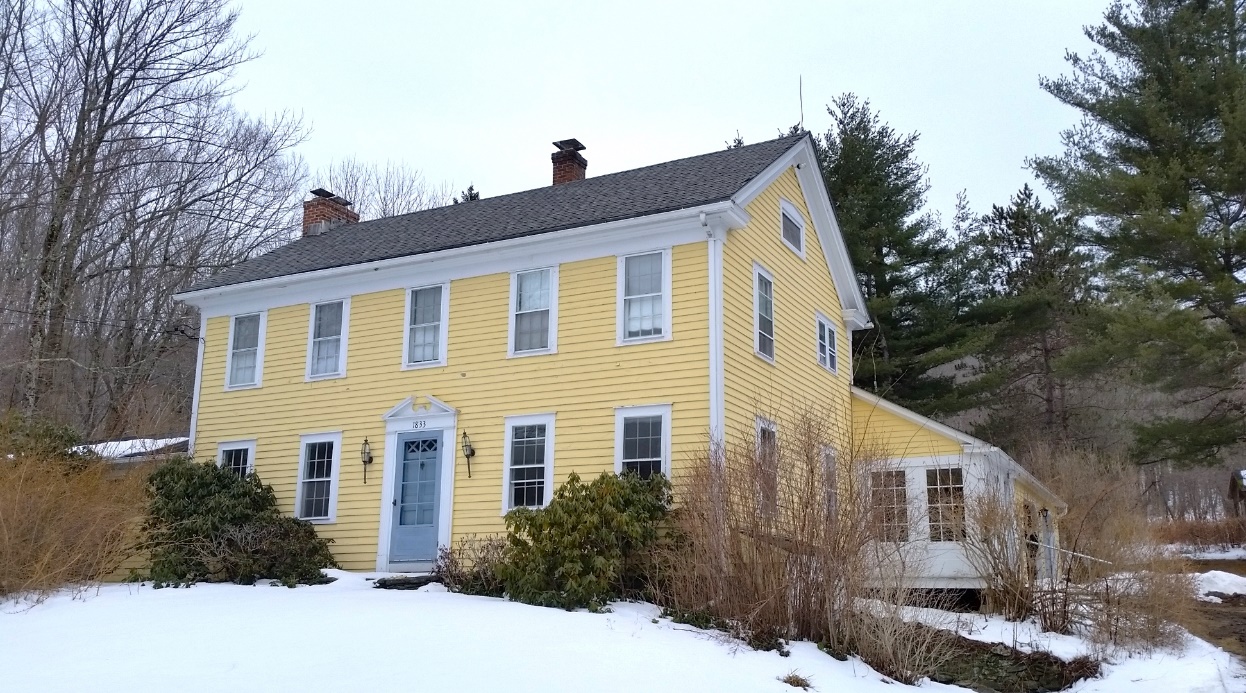 If interested please contact  , Marla Curtis < marlagcurtis@gmail.com, subject Williamstown RentalAnnual rental -$1800 monthly, utilities not included.